Частное дошкольное образовательное учреждение Детский сад № 161открытого акционерного общества «Российские железные дороги»(Детский сад № 161 ОАО «РЖД») 
Отчет о результатах самообследованияАналитическая частьОбщие сведения об образовательной организации               Ясли-сад № 111 на станции Барабинск открыт с февраля 1968 года. Укомплектован на 170 мест – две группы для детей ясельного возраста на 30 мест с 12-часовым пребыванием, две дошкольные  группы с 24-часовым пребыванием детей на 40 мест, пять дошкольных групп с 10,5 – часовым пребыванием на 100 мест.       Приказом  начальника отдела учебных заведений Западно-Сибирской железной дороги от 24 апреля 1997 года «Об объединении дошкольных образовательных учреждений № 111 и № 179 на станции Барабинск». С 1 июля 1997 года объединились дошкольные образовательные учреждения детские сады № 111 и 179 на станции Барабинск в одно учреждение – Государственное дошкольное образовательное учреждение – детский сад комбинированного вида № 111 на станции Барабинск Западно-Сибирской железной дороги.      В 2002 году в связи с изменениями в названии Западно-Сибирской железной дороги детский сад № 111 стал именоваться: «Государственное дошкольное образовательное учреждение – детский сад комбинированного вида № 111 на станции Барабинск Федерального государственного унитарного предприятия Западно-Сибирской железной дороги Министерства путей сообщения Российской Федерации».      Решением совета директоров ОАО «РЖД» от 26 января 2004 года (протокол № 1) было создано негосударственное дошкольное образовательное учреждение «Детский сад № 161 открытого акционерного общества «Российские железные дороги».          На основании распоряжения  ОАО «РЖД»  № 1633р   от 01 июля 2015 года детский сад переименован в частное дошкольное образовательное учреждение «Детский сад № 161 ОАО «РЖД».В настоящее время в дошкольном учреждении функционирует 9 групп, проектная мощность: 180 мест, из них: 2 группы -  раннего возраста, 7 дошкольных групп  (из них: 1 группы – интернатная). Цель работы учреждения: всестороннее  воспитание и развитие детей, укрепление  их здоровья и развитие творческих способностей  в различных видах деятельности.Основными задачами учреждения являются:-охрана жизни и укрепление физического и психического здоровья детей;-обеспечение познавательно-речевого, социально-личностного, художественно-эстетического и физического развития детей;-воспитание с учётом возрастных категорий детей, гражданственности, уважения к правам  человека, любви к окружающей природе, Родине, семье;-взаимодействие с семьями детей для обеспечения полноценного развития детей;-оказание консультативной и методической помощи родителям (законным представителям) по вопросам воспитания, обучения и развития детей.Режим работы детского сада           Режим  работы  учреждения:  учреждение функционирует ежедневно с 7.30 часов  до 19-30 часов, кроме выходных и нерабочих праздничных дней.II. Система управления организации         Управление дошкольной организацией осуществляется в соответствии с действующим законодательством Российской Федерации и уставом Детского сада. Управление строится на основе сочетания принципов единоначалия и коллегиальности.      Единоличным исполнительным органом Учреждения является заведующий, который осуществляет текущее руководство деятельностью Учреждения.          В Учреждении эффективно действуют коллегиальные органы управления, к которым относятся: общее собрание работников Учреждения, Педагогический совет, Совет родителей.           Структура, порядок формирования, срок полномочий и компетенция органов управления ДОУ, принятия ими решений устанавливаются Уставом ДОУ в соответствии с законодательством Российской Федерации. Деятельность коллегиальных органов управления осуществляется в соответствии с Положениями.Органы управления, действующие в Детском саду          Алгоритм управленческих действий на основе созданной модели управления педагогическим процессом, объединяет педагогический коллектив, родителей (законных представителей) и воспитанников в едином образовательном пространстве, обеспечивающем соответствующее возрасту детей развитие и эмоциональное благополучие.Управление детским садом осуществляется на принципах единоначалия и самоуправления. Управляющая система состоит из двух структур, деятельность которых регламентируется Уставом ДОУ и утвержденными положениями.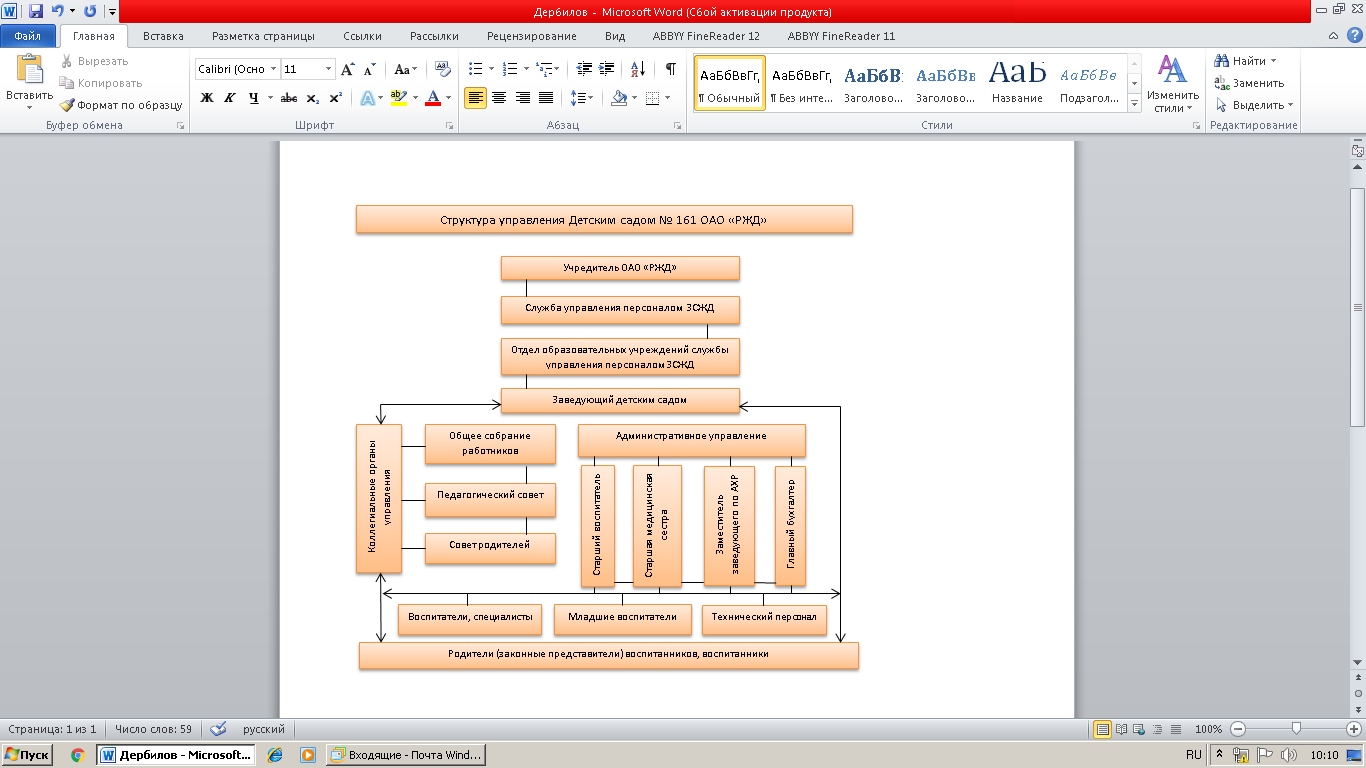 III. Оценка образовательной деятельностиОбразовательная деятельность в ДОУ строится в соответствии с нормативно – правовыми документами. В дошкольном образовательном учреждении разработана и принята на заседании Педагогического совета Образовательная программа дошкольного образования в соответствии с федеральным государственным образовательным стандартом дошкольного образования.          Образовательная программа дошкольной организации, её структура, объем и содержание соответствуют требованиям ФГОС дошкольного образования, (Приказ Минобрнауки России от 17.10.2013 № 1155 "Об утверждении федерального государственного образовательного стандарта дошкольного образования",  Примерная основная образовательная программа дошкольного образования «ОТ РОЖДЕНИЯ ДО ШКОЛЫ» под редакцией Н.Е.Вераксы, Т.С.Комаровой, М.А.Васильевой (Москва -2014г).Программа разработана в соответствии: с международными правовыми актами:Конвенцией о правах ребенка (одобрена Генеральной Ассамблеей ООН 20.11.1989, вступила в силу для СССР от 15.09.1990);Декларация прав ребенка (провозглашена резолюцией 1286 Генеральной Ассамблеи ООН от 20.11.1959)Законами РФ и документами Правительства РФ:ст.30 Конституция РФ ст.7, 9, 12, 14, 17, 18, 28, 32, 33. Федеральный закон «Об образовании в Российской Федерации» № 273-ФЗ от 29.12.2012.«Об основных гарантиях прав ребенка в Российской Федерации» от 24.07.1998 (с изм. и доп.).«Национальная доктрина образования» (одобрена постановлением Правительства РФ от 30.06.2000 г.).Документами Федеральных служб:«Санитарно-эпидемиологические требования к устройству, содержанию и организации режима работы дошкольных образовательных организаций» ПОСТАНОВЛЕНИЕ  Главного государственного санитарного врача от 15 мая 2013 года N 26  Об утверждении СанПиН 2.4.1.3049-13.ФЗ от 29 декабря 2012 г. № 273-ФЗ «Об образовании в Российской Федерации».Нормативно-правовыми документами Минобразования России:Приказ Министерства образования и науки РФ от 30.08.2013 г. № 1014
«Об утверждении Порядка организации и осуществления образовательной деятельности по основным общеобразовательным программам - образовательным программам дошкольного образования».Приказ Минобрнауки России от 17.10.2013 №1155 «Об утверждении федерального государственного образовательного стандарта дошкольного образования»Перечень дополнительных программ ДОУ:При разработке рабочей программы использованы дополнительные программы:  Программы коррекционного обучения:-Филичева Т.Б., Чиркина Г.В. «Программа логопедической работы по преодолению общего недоразвитию  речи у детей дошкольного возраста»Парциальные программы, реализуемые в рамках основного образовательного процесса:-Авдеева Н.Н., Князева О.Л., Стёркина Р.Б. «Основы безопасности и жизнедеятельности детей старшего дошкольного возраста»;-Ельцова О.М. «Подготовка старших дошкольников к обучению грамоте»;-Николаева С.Н. «Теория и методика экологического образования детей»;Каплунова И.М, Новоскольцева И.А. «Программа музыкального воспитания детей дошкольного возраста «Ладушки»;-Пензулаева Л.И. «Физкультурные занятия в детском саду»;-Петерсон Л.Г., Холина Н.П. «Игралочка», «Раз-ступенька, два-ступенька…Практический курс математики для дошкольников»; -Радынова О.П. «Музыкальные шедевры».Авторские программы:-«Хранители наследия Сибири» программа дополнительного образования по поликультурному развитию детей дошкольного возраста Авторы:Резваткина Елена Владимировна (старший воспитатель, высшая категория); Малышева Наталья Владимировна (воспитатель, высшая категория)Кем рецензирована: кандидат педагогических наук, доцент КФ НГПУ О.А. Тарасова, 2012г;-Программа дополнительного образования детей дошкольного возраста – вокальная студия «Шалунишки». Приобщение воспитанников к вокальному искусству.Автор: Гуляева Татьяна Ивановна (музыкальный руководитель, высшая категория)Кем рецензирована: заведующий кафедрой педагогики, кандидат педагогических наук Куйбышевский филиал ФГБОУ ВПО НГПУ  О.И. Мезенцева, 2015г;-Дополнительная общеобразовательная программа для взрослых по формированию здорового образа жизни «Стиль жизнь – здоровье!»Автор: Королева Евгения Викторовна (инструктор по физической культуре, первая категория)Кем рецензирована: доцент кафедры педагогики Куйбышевского филиала ФГБОУ ВПО НГПУ, мастер спорта РФ И.А.Галай, 2017г.  -Коррекционная программа «Мы ловкие, умелые, ребятишки смелые» по развитию моторики.Автор: Сухинина Татьяна Викторовна (педагог-психолог, первая категория).       Детский сад посещают 203 воспитанника в возрасте от 1,5 до 7 лет. В Детском саду сформировано 9 групп общеразвивающей направленности. Из них:Воспитательная работаПроведен анализ состава семей воспитанников для выбора стратегии воспитательной работы.Характеристика семей по составу        Воспитательная работа строится с учетом индивидуальных особенностей детей, с использованием разнообразных форм и методов, в тесной взаимосвязи воспитателей, специалистов и родителей. Детям из неполных семей уделяется большее внимание в первые месяцы после зачисления в Детский сад.          Взаимодействие с родителями коллектив ДОУ строит на принципе сотрудничества. При этом решаются приоритетные задачи: - повышение педагогической культуры родителей; - приобщение родителей к участию в жизни детского сада; - изучение семьи и установление контактов с ее членами для согласования воспитательных воздействий на ребенка.Дополнительное образованиеВ 2018 году в Детском саду работали кружки по направлениям:художественно-эстетическое: вокальная студия «Шалунишки»;нравственно-патриотическое воспитание: «Славянская кукла»;экологическое воспитание:«Эко-знайка»;4) железнодорожная направленность: «Паровозик из Почем учкино»;5) художественно – эстетическое развитие: театральная студия «Арлекино», «Весёлый балаган», изо-студия «Мурзилки».87% воспитанников  в возрасте от 4 до 7 лет пользуются  дополнительными образовательными услугами IV. Оценка функционирования внутренней системы оценки качества образования            В Детском саду утверждено Положение о системе внутреннего мониторинга качества образования от 09.09.2017года. Мониторинг качества образовательной деятельности в 2018 году показал хорошую работу педагогического коллектива по всем показателям.           Уровень развития детей анализируется по итогам педагогической диагностики. Формы проведения диагностики:Наблюдения и анализ ООД.Беседа с детьми.Анализ продуктов деятельности.Дидактические  и игровые упражнения.Тестирование.Мониторинг качества освоения детьми основной общеобразовательной программы ДОУ за 2015-2018 учебный год показал следующие результаты: Результаты освоения воспитанниками образовательной программыРезультаты освоения воспитанниками образовательной программы по всем направлениям положительные, стабильно высокие, прослеживается позитивная динамика по всем направлениям обучения, воспитания и развития и составляет в среднем 90,24%.Положительное влияние на этот процесс оказывает тесное сотрудничество воспитателей, специалистов, администрации ДОУ и родителей, а также использование приёмов развивающего обучения и индивидуального подхода к каждому ребёнку.Показатели уровня усвоения программного материала
детьми подготовительной к школе группыМониторинг качества освоения детьми основной общеобразовательной программы ДОУ за 2017-2018 учебный год показал следующие результаты:             Анализ выполнения требований к содержанию и методам воспитания и обучения, а также анализ усвоения детьми программного материала показывает стабильность и позитивную динамику по всем направлениям обучения, воспитания и развития. Результаты педагогического анализа показывают преобладание детей с высоким уровнем развития при прогрессирующей динамике на конец учебного года, что говорит о результативности образовательной деятельности в Детском саду.Положительное влияние на этот процесс оказывает тесное сотрудничество воспитателей, специалистов, администрации ДОУ и родителей, а также использование приёмов развивающего обучения и индивидуального подхода к каждому ребёнку.Воспитанники детского сада под руководством своих воспитателей  в течение учебного года стали участниками  и победителями конкурсов различного уровня: вокальная студия «Шалунишки» награждена Дипломами Победителей и Лауреатов разных степеней (5 дипломов) в  межтерриториальном фестивале-конкурсе «Поющий остров детства», Диплом лауреата I степени  детско-юношеского фестиваля творческих достижений «На все лады»;Диплом  лауреата I степени , II степени, III степени международного конкурса  искусств «Золотая Сибирь»;Диплом лауреата в районном конкурсе по профилактике детского  дорожно-транспортного травматизма «Весело шагаем - о ПДД не забываем!»V. Оценка кадрового обеспеченияДетский сад укомплектован педагогами на 100 процентов согласно штатному расписанию. Всего работают 24 педагога и специалиста. Педагогический коллектив Детского сада насчитывает 4 специалиста: учитель-логопед, педагог-психолог, два музыкальных руководителя, инструктор по физической культуре, хореограф.Таблица с характеристиками кадрового состава Детского садаЗа 2018 год педагогические работники прошли аттестацию и получили:− высшую квалификационную категорию – 2 человека;- первую квалификационную категорию – 4 человека.Курсы повышения квалификации в 2018 году прошли 3 педагога, 1 педагог - профессиональная переподготовка «Педагогика и психология дошкольного образования».       В 2018 году педагоги ДОУ неоднократно становились победителями Международных и Всероссийских конкурсов педагогического мастерства:            Педагоги регулярно публикуют свои методические разработки в сети интернет на образовательных порталах: Международный образовательный портал МААМ.RUВсероссийское6 сетевое издание «Портал педагога»Всероссийский образовательный портал Продлёнка»Всероссийский образовательно-просветительное издание «Альманах педагога»Социальная сеть работников образованияСборник материалов Всероссийской научно-практической конференцииУчитель-логопед Полекаренко Т.А. активно участовала в вебинарах: «Дифференционный подход в обучении детей с ОВЗ в инклюзивном пространстве», «Логопедагогика: особенности звукопроизношения у детей с дислалией», «Общая характеристика речи и речевызх нарушений у дошкольников».         Педагоги постоянно повышают свой профессиональный уровень, эффективно участвуют в работе методических объединений, знакомятся с опытом работы своих коллег и других дошкольных учреждений, а также  работают над самообразованием. Все это в комплексе дает хороший результат в организации педагогической деятельности и улучшении качества образования и воспитания дошкольников.VI. Оценка учебно-методического и библиотечно-информационного обеспечения         В Детском саду библиотека является составной частью методической службы. Библиотечный фонд располагается в методическом кабинете, кабинетах специалистов, группах детского сада. Библиотечный фонд представлен методической литературой по всем образовательным областям основной общеобразовательной программы, детской художественной литературой, периодическими изданиями, а также другими информационными ресурсами на различных электронных носителях.       В каждой возрастной группе имеется банк необходимых учебно-методических пособий, рекомендованных для планирования воспитательно-образовательной работы в соответствии с обязательной частью ООП.        Оборудование и оснащение методического кабинета достаточно для реализации образовательных программ. В методическом кабинете созданы условия для возможности организации совместной деятельности педагогов.           В  2018 г. Детский сад пополнил информационно-техническою базу:- интерактивный стол  - 1 шт.- ноутбук – 1 шт.- миниколонки – 3шт.        Одним из важнейших условий развития образования в современных условиях является обеспечение открытости деятельности ДОУ для всех заинтересованных общественных групп, организаций и структур, и прежде всего, для родителей.         На основании ст.29 Федерального закона РФ №273-ФЗ «Об Образовании в Российской Федерации» от 29.12.12 Образовательные организации формируют открытые и общедоступные информационные ресурсы, содержащие информацию об их деятельности, и обеспечивают доступ к таким ресурсам посредством размещения их в информационно-телекоммуникационных сетях, в том числе на официальном сайте образовательной организации в сети "Интернет".        Сайт детского сада создан и ведется в соответствии с Приказом Федеральной службы по надзору в сфере образования и науки от 29.05.2014 №785 «Об утверждении требований к структуре официального сайта образовательной организации в информационно – телекоммуникационной сети «Интернет» и формату представления на нем информации».          Информация на сайте регулярно обновляется и позволяет родителям быть в курсе всех событий, происходящих в ДОУ, знакомиться со всеми документами, нормативно - правовой базой дошкольного учреждения.         В Детском саду учебно-методическое и информационное обеспечение достаточное для организации образовательной деятельности и эффективной реализации образовательных программ.VII. Оценка материально-технической базыГод постройки: 1968 – основное здание детского сада, 1956 - второе здание.
Капитальный ремонт учреждения:  2012 год - основное здание, 2010 год - второе здание.
Общая площадь  основного здания – 1050,7 кв.м., второго здания  – 486,4 кв.м.Общая площадь территории - 7987 кв.м.
         Дошкольное учреждение обеспечено всеми видами инженерных коммуникаций: водоснабжением, отоплением, канализацией. В ДОУ созданы все необходимые условия для обеспечения безопасности воспитанников и сотрудников. Территория детского сада ограждена, по периметру зданий установлены камеры видеонаблюдения. Здания оборудованы автоматической пожарной сигнализацией, системой видеонаблюдения, системой речевого антитеррористического оповещения; кнопкой тревожной сигнализации для экстренных вызовов.В 2018 году в Детском саду проведен капитальный ремонт пищеблока, медицинского блока, коридора первого этажа в соновном здании.           Материально-техническое состояние Детского сада и территории соответствует действующим санитарно-эпидемиологическим требованиям к устройству, содержанию и организации режима работы в дошкольных организациях, правилам пожарной безопасности, требованиям охраны труда.          В дошкольном учреждении созданы все необходимые условия, позволяющие в полной мере эффективно осуществлять образовательный процесс, решать задачи воспитания и развития детей с учетом основных направлений деятельности учреждения. Внутренние помещения:9 групп со спальнями, раздевальными, туалетными комнатами,Музыкально-спортивный зал, оснащенный интерактивным оборудованием.Медицинский блок.Кабинет педагога-психолога.Кабинет учителя-логопеда.Методический кабинет.Пищеблок.Прачечная.Все имеющиеся помещения и площади максимально используются в педагогическом процессе.В группах созданы условия для индивидуальных и коллективных игр, самостоятельной активности детей (музыкально-познавательной и исследовательской, проектной и интеллектуальной, театрализованной деятельности и др.). Это позволяет детям организовывать разные игры в соответствии со своими интересами и замыслами, а также найти удобное, комфортное и безопасное место в зависимости от своего эмоционального состояния. При этом обеспечивается доступность ко всему содержанию развивающей среды, предоставляется детям возможность самостоятельно менять среду своих игр и увлечений. Среда своевременно обновляется с учетом программы,  в соответствии уровнем развития детей и гендерного воспитания. Музыкальный и спортивный зал совмещен, в нем находится необходимое оборудование для совместной деятельности с детьми: фортепиано,  пипитер, музыкальный центр, ноутбук, набор детских музыкальных инструментов, портреты композиторов, фонотека, дидактические музыкальные игры.Для физкультурных занятий имеется гимнастические лестницы и скамейки, гимнастические маты, мячи разных размеров, мешочки с песком для метания, гимнастические палки, скакалки, дорожки для профилактики плоскостопия, другое нестандартное оборудование (ребристая дорожка, мешочки с различными наполнителями, «гусеничка», тоннель и т.д.).Образовательная среда детского сада свободная, комфортная, доброжелательная, многообразная, развивающая, воспитывающая, располагающая к общению, обеспечивает познавательно-речевое, социально-личностное, художественно-эстетическое и физическое развитие детей.Рабочие  места  педагогических работников  оснащены компьютерами, имеющими  доступ в глобальную сеть. Активное использование  ТСО: интерактивная  доска,  мультимедийный проектор, музыкальный центр, DVDНа территории детского сада имеется:Территория детского сада  по периметру ограждена забором и разделена на зоны:- зона застройки (расположены здания детского сада);- игровая территория (включает в себя прогулочные участки, спортивную площадку);- хозяйственная зона.Оборудованы эколого-развивающие площадки: «Овощной огород», «Ручеек с мостиком», «Зона отдыха с фонтаном», «Ферма домашних животных», «Автогородок».На территории оборудовано 9 игровых участков. Покрытие площадок – утрамбованный грунт, имеются теневые навесы и спортивный комплекс. На прогулочном участке в соответствии с возрастом детей организована развивающая предметно-пространственная среда (веранды, песочницы,  спортивное обрудование, качели для проявления свободной познавательной, речевой, двигательной, творческой активности детей).На территории детского сада имеются  альпийские горки, цветники,  теплица уход за растениями в которых способствуют трудовому воспитанию дошкольников.В летнее время ребята с удовольствием работают на огороде, педагоги детского сада  облагораживают территорию учреждения.Состояние материально-технической базы, учебно-методического обеспечения, предметно-развивающей среды позволяет осуществлять образовательный процесс в соответствие с современными требованиями.Результаты анализа показателей деятельности организацииВывод:          Анализ показателей указывает на то, что Детский сад имеет достаточную инфраструктуру, которая соответствует требованиям СанПиН 2.4.1.3049-13 «Санитарно-эпидемиологические требования к устройству, содержанию и организации режима работы дошкольных образовательных организаций» и позволяет реализовывать образовательные программы в полном объеме в соответствии с ФГОС ДО.        Детский сад укомплектован достаточным количеством педагогических и иных работников, которые имеют высокую квалификацию и регулярно проходят повышение квалификации, что обеспечивает результативность образовательной деятельности.         Учебно-методическое обеспечение соответствует условиям реализации образовательной программы дошкольной организации.       Анализируя работу Учреждения можно отметить, что образовательный процесс осуществляется согласно целям и задачам, которые находятся во взаимосвязи с программой развития детского сада. Образовательный процесс в ДОУ организован в соответствии с требованиями, предъявляемыми законодательством к дошкольному образованию и направлен на сохранение и укрепление здоровья воспитанников, предоставление равных возможностей для полноценного развития каждого ребёнка.